Sistema para el Desarrollo Integral de la Familia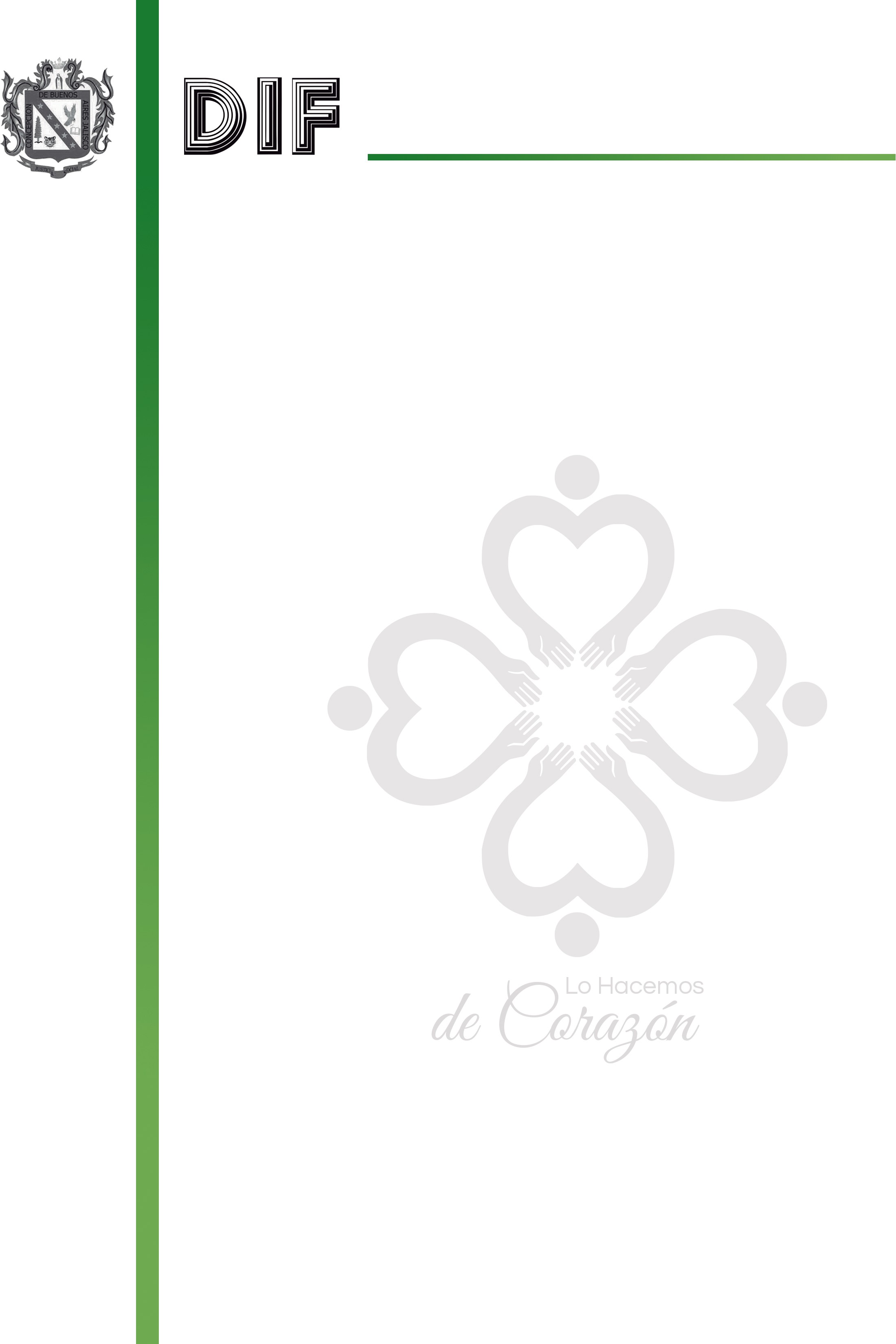 Del Municipio de Concepción de Buenos Aires, Jal.Trabajando con Responsabilidad y CompromisoAdministración 2018 - 2021	Plantilla de personal NOMBRE DE TRABAJADORPUESTO DESEMPEÑADOSUELDO MENSUALHOARARIO DE TRABAJOANA LUCIA SANCHEZ MORENODIRECTORA DEL SISTEMA DIF MUNICIPAL$8,000.02DE 9:00 AM A 3:00 PMMARIA ELENA DIAZ BUENRROSTROENCARGADA DE ASISTENCIA Y TRABAJO SOSCIAL$4,800.00DE 9:00 AM A 3:00 PMAURORA LIZBETH OCHOA BARRAGANENCARGADO DE DESARROLLO INTEGRAL DEL ADULTO MAYOR Y COMEDORES$4,838.94DE 9:00 AM A 3:00 PMJOSE ARMANDO PEÑA LOPEZPSICOLOGO$5,300.00DE 9:00 AM A 3:00 PMNOELIA BERENICE  SOLIS PEÑAPROMOTORA DEL PROGRAMA PAAD$4,838.94DE 9:00 AM A 3:00 PMMARIA DE LOURDES  SOLIS RAMIREZPROMOTOR DEL PROGRAMA PROALIMNE Y DESAYUNOS ESCOLARES$4,838.94DE 9:00 AM A 3:00 PMLILIA HERRERA HERNANDEZTERAPEUTA AUXILIAR EN LA UBR$5,300.00DE 9:00 AM A 3:00 PMMARIA DE JESUS DIAZ MARTINEZTERAPEUTA AUXILIAR EN LA UBR$5,300.00DE 9:00 AM A 3:00 PMMARCELA LOMELÍ CORNEJO ENCARGADA DEL AREA DE ESTIMULACION TEMPRANA$4,482.76DE 9:00 AM A 3:00 PMMARIA DEL ROSARIO SOLIS SILVACOSINERA DEL COMEDOR ASISTENCIAL$4,000.00DE 9:00 AM A 3:00 PMMARIA DE LOS ANGELES  SANCHEZ DIAZCOSINERA DEL COMEDOR ASISTENCIAL$4,000.00DE 9:00 AM A 3:00 PMANA BERTHA ARIAS RIVERACOSINERA DEL COMEDOR COMUNITARIO$4,000.00DE 9:00 AM A 3:00 PMMARÍA DE LOURDES ÁLVAREZ MARÍN  COSINERA DEL COMEDOR COMUNITARIO$4,000.00DE 9:00 AM A 3:00 PMMIGUEL BARAJAS RUIZCHOFER$4,203.46DE 9:00 AM A 3:00 PMMARTHA VALERIANO MARIN INTENDENTE$3,234.84DE 9:00 AM A 3:00 PMALONDRA ARIAS CONTRERASAUXILIAR EN ÁREA DE DIRECCIÓN $3,000.00DE 9:00 AM A 3:00 PM